ΠΡΟΣΟΧΗ! ΕΠΕΙΓΟΝ ΚΑΙ ΣΗΜΑΝΤΙΚΟ! ΓΙΑ ΟΛΑ ΤΑ ΤΜΗΜΑΤΑ ΚΑΙ ΟΛΑ ΤΑ ΚΛΙΜΑΚΙΑ ΤΟΥ ΜΑΘΗΜΑΤΟΣ! ΕΝΗΜΕΡΩΣΗ ΓΙΑ ΤΟ ΠΡΟΓΡΑΜΜΑ CIVIS ΤΗΣ ΛΑΟΓΡΑΦΙΑΣ ΚΑΙ ΠΡΟΣΚΛΗΣΗ ΣΕ 2η  ΔΙΑΔΙΚΤΥΑΚΗ ΕΝΗΜΕΡΩΣΗ ΣΤΙΣ 22.10.2023, 11.00 Π.Μ.Από: Βασιλική Χρυσανθοπούλου και Κατερίνα ΣχοινάΠΡΟΣΚΛΗΣΗ ΓΙΑ ΣΥΜΜΕΤΟΧΗ ΣΕ ΠΟΛΥ ΕΝΔΙΑΦΕΡΟΝ ΜΑΘΗΜΑ ΤΟΥ CIVIS, ΣΤΟ ΟΠΟΙΟ ΣΥΜΜΕΤΕΧΕΙ ΚΑΙ Η ΛΑΟΓΡΑΦΙΑ ΤΟΥ ΕΚΠΑΔΙΕΥΚΡΙΝΙΣΤΙΚΕΣ            ΠΛΗΡΟΦΟΡΙΕΣ            ΓΙΑ            ΤΟ ΠΡΟΓΡΑΜΜΑ/ΜΑΘΗΜΑ ΤΟΥ CIVIS ΜΕ ΤΙΤΛΟ:"Social Sciences Going Public – Research and Practice with, in and for the Society. Study local urban culture and museums in multi-ethnic and multicultural settings"https://civis.eu/en/civis-courses/social-sciences-going-public-research-and-practice-with-in-and-for-the-society Αγαπητές και αγαπητοί μας ,Θέλουμε να σας ενημερώσουμε για το πρόγραμμα του CIVIS με τίτλο "Social Sciences Going Public – Research and Practice with, in and for the Society. Study local urban culture and museums in multi-ethnic and multicultural settings", το οποίο θα διεξαχθεί στο Tübingen της Γερμανίας στις 13 με 17 Μαΐου 2024, σε συνδυασμό με διαδικτυακά                  μαθήματα και συναντήσεις συνολικής διάρκειας περίπου 8 ωρών, από τις 5 Απριλίου μέχρι και τις 31 Μαΐου 2024 (σε ώρες που  θα εξυπηρετούν τους συμμετέχοντες).Η προθεσμία υποβολής των αιτήσεων είναι μέχρι και τις 31 Οκτωβρίου 2023. Η διαδικασία γίνεται ηλεκτρονικά στον παρακάτω σύνδεσμο, όπου μπορείτε να αναζητήσετε               και  περισσότερες                                πληροφορίες                               για                            το πρόγραμμα:https://civis.eu/en/civis-courses/social-sciences-going-public-research-and-practice-with-in-and-for-the-society .Πρέπει να ετοιμάσετε με προσοχή το βιογραφικό σας και ένα statement of purpose, σχετικά με τους λόγους για τους οποίους θέλετε να συμμετάσχετε (όλα στα αγγλικά), τα οποία θα πρέπει να τα συνδέσετε με τις σπουδές σας, σύμφωνα με τις οδηγίες της πλατφόρμας και αφού μελετήσετε προσεκτικά την ανακοίνωση του παραπάνω συνδέσμου, στον οποίο περιγράφεται όλο το πρόγραμμα αναλυτικά.Αξίζει να συμμετάσχετε, καθώς θα σας δοθεί η ευκαιρία να γνωρίσετε νέους επιστήμονες, να αποκτήσετε νέες ακαδημαϊκές γνώσεις, αλλά και εθνογραφικές εμπειρίες! Θα έχετε την ευκαιρία να διερευνήσετε την πολιτιστική κληρονομιά και τον πολιτισμό στη δημόσια σφαίρα και να εφαρμόσετε τα θεωρητικά και μεθοδολογικά εργαλεία της δημόσιας ανθρωπολογίας, της εθνολογίας και της λαογραφίας στη μελέτη των μουσείων, των αρχείων και των τοπικών αστικών πολιτισμών σε πολυεθνοτικά και πολυπολιτισμικά περιβάλλοντα, όπως είναι η πολύ ενδιαφέρουσα πόλη Tübingen της Γερμανίας, με τα ιστορικά της κτήρια, το πανεπιστήμιο και τα μουσεία της!Το πρόγραμμα αυτό, με τον ίδιο τίτλο και παρόμοιες εστιάσεις, έχει λάβει χώρα το 2022 και το 2023, διαδικτυακά και με δια ζώσης παραμονή στο Tübingen της Γερμανίας και στο Sibiu της Ρουμανίας. Οι φοιτητές της Λαογραφίας του ΕΚΠΑ συμμετείχαν θερμά και δημιουργικά, από όλες τις βαθμίδες: προπτυχιακοί, μεταπτυχιακοί και υποψήφιοι διδάκτορες! Προπτυχιακοί φοιτητές όλων των ετών, συμπεριλαμβανομένων των πρωτοετών μας, συμμετείχαν πολύ επιτυχημένα, κερδίζοντας γνώσεις αλλά και ειδικό πιστοποιητικό που προσαρτάται αργότερα στο πτυχίο σας και αποτελεί σημαντικό στοιχείο στο βιογραφικό σας, ως τεκμήριο της διεθνούς και διεπιστημονικής σας ακαδημαϊκής εμπειρίας.ΠΡΟΣΟΧΗ! Όπως σας ανακοινώσαμε στα μαθήματά μας, σχεδιάζουμε δεύτερη ενημερωτική συνάντηση μέσω Webex την Κυριακή 22.10.2023 στις 11.00 π.μ., για να σας παρουσιάσουμε το πρόγραμμα, τον τρόπο αίτησης στην πλατφόρμα και να απαντήσουμε σε ερωτήματα, απορίες κλπ. που μπορεί να έχετε. Η παρουσίαση θα γίνει μέσω του ακόλουθου συνδέσμου, τα στοιχεία του οποίου θα αναρτηθούν και στα Έγγραφα της ηλεκτρονικής σας τάξης:Ενημέρωση για πρόγραμμα CIVIS: Social Sciences Going PublicVassiliki Chryssanthopoulou  11:00 AM - 12:15 PM Sunday, October 22, 2023 (UTC+03:00) Athens, BucharestJoin informationMeeting link:https://uoa.webex.com/uoa/j.php?MTID=m4f6a3604c4f9732bd1cf44fb7cc58ba0 Meeting number:2734 530 5862Password:psAbBuRf533Agenda:ενημέρωση για το CIVIS BIP πρόγραμμα "Social Sciences Going Public - Research and Practice with, in and for the Society", με συμμετοχή της λαογραφίας από πλευράς ΕΚΠΑΕπειδή η προθεσμία είναι σύντομη (31 Οκτωβρίου 2023 κλείνει η πλατφόρμα των αιτήσεων), σας παρακαλούμε να μελετήσετε προσεκτικά τον σύνδεσμο του προγράμματος https://civis.eu/en/civis-courses/social-sciences-going-public-research-and-practice-with-in-and-for-the-society και να έχετε έτοιμες τις απορίες σας. Θα είναι χαρά μας να τις απαντήσουμε!Μπορείτε να συμβουλευτείτε την καθηγήτριά σας, Βασιλική Χρυσανθοπούλου, co- chair του Hub 2 council (συμβουλίου του πεδίου) “Society, Culture and Heritage” του CIVIS, στο πλαίσιο του οποίου γίνονται αυτές οι δράσεις, και την Κατερίνα Σχοινά, Υποψήφια διδάκτορα Λαογραφίας στο Τμήμα Φιλολογίας ΕΚΠΑ και Civis Ambassador, σε περίπτωση που θα χρειαστείτε οποιαδήποτε βοήθεια για την αίτησή σας ή έχετε απορίες:Βασιλική Χρυσανθοπούλου: chryssanthopoulou@yahoo.co.uk και 6974051585Κατερίνα Σχοινά: katerinasxoina@gmail.com και 6988945616Σε περίπτωση που θα κάνετε αίτηση, παρακαλώ να ενημερώσετε και τις δύο μας με μέιλ ή τηλεφωνικά!Με φιλικούς χαιρετισμούς,Βασιλική Χρυσανθοπούλου, αναπλ. καθηγ. Κοινωνικής Λαογραφίας ΕΚΠΑ και co-Chair for Hub 2 “Society, Culture, Heritage” του CIVIS &Κατερίνα Σχοινά, CIVIS Ambassador & Υπ. δρ. Λαογραφίας ΕΚΠΑΕΠΙΠΛΕΟΝ ΣΗΜΑΝΤΙΚΕΣ ΠΛΗΡΟΦΟΡΙΕΣ ΓΙΑ ΤΟ ΠΡΟΓΡΑΜΜΑ:Μπορούν να συμμετάσχουν εν ενεργεία προπτυχιακοί, μεταπτυχιακοί φοιτητές και υποψήφιοι διδάκτορες, με τα έξοδα καλυπτόμενα από το CIVIS, αρκεί να μην υπάρχει παράλληλη χρηματοδότηση από κάποιο άλλο πρόγραμμα Erasmus ή CIVIS κατά τις ημερομηνίες διεξαγωγής του προγράμματος διά ζώσης.Κατά τις ημερομηνίες διεξαγωγής του προγράμματος θα πρέπει να είστε ενεργοί φοιτητές σε κάποιο πρόγραμμα σπουδών (προπτυχιακό, μεταπτυχιακό, διδακτορικό).Η διδασκαλία είναι στα αγγλικά και χρειάζεται γνώση τουλάχιστον επιπέδου Β2.Θα υπάρχει αναγνώριση του μαθήματος σε παράρτημα του πτυχίου όσων θα συμμετάσχουν.Τα μαθήματα και το θερινό σχολείο δεν συμπεριλαμβάνονται στα μαθήματα του προγράμματος σπουδών των τμημάτων του ΕΚΠΑ και δεν παρέχουν ακόμη πιστωτικές μονάδες στο δικό μας, καθώς και σε κάποια άλλα πανεπιστήμια. Η συμμετοχή όσων επιλεγούν σε αυτό θα βεβαιώνεται ξεχωριστά σε ειδικό παράρτημα του πτυχίου τους, σύμφωνα με την απόφαση του CIVIS, στο οποίο μετέχει το Πανεπιστήμιό μας.Θα υπάρχει επιλογή φοιτητών από όλες τις κατηγορίες όσων υποβάλλουν αιτήσεις και από όλα τα πανεπιστήμια τουΗ αίτηση γίνεται ηλεκτρονικά με αποστολή CV και motivation letter, σε ειδικά διαμορφωμένη πλατφόρμα, που αναφέρει τους λόγους για τους οποίους θέλετε να συμμετάσχετε.-Περισσότερες πληροφορίες για το CIVIS: https://civis.eu/elInstagram: https://www.instagram.com/civis.eu/Facebook: https://www.facebook.com/CIVISEuropeanUniversity/LinkedIn: https://www.linkedin.com/company/civis-eu/Twitter: https://twitter.com/civis_euCIVIS Student Council: https://www.instagram.com/civisstudentcouncil/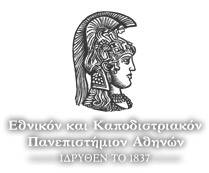 Αρχή φόρμαςΑναζήτησηΑναζήτησηΤέλος φόρμας Ενεργά εργαλεία Ανακοινώσεις Ασκήσεις Γλωσσάριο Γραμμή μάθησης Έγγραφα3 Εργασίες Ερωτηματολόγια Ηλεκτρονικό βιβλίο Ημερολόγιο Μηνύματα21 Ομάδες Χρηστών Πολυμέσα Συζητήσεις Σύνδεσμοι Συνομιλία Σύστημα Wiki Ανενεργά εργαλεία Διαχείριση μαθήματος